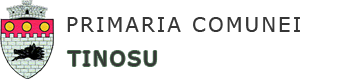 R O M Â N I AJUDEŢUL PRAHOVACOMUNA TINOSUSat Tinosu nr. 338, tel:0244.482702, fax:0244.482900, C.I.F. 2843060,E-mail: primaria_tinosu@yahoo.com, web: www.comunatinosu.roLista certificatelor de urbanismeliberate în luna octombrie 2018    Prezenta listă a fost afişată pentru asigurarea caracterului public, în temeiul art. 41 din Normele metodologice de aplicare a Legii nr. 50/1991 privind autorizarea executării lucrărilor de construcţii, republicată, aprobate prin Ordinul Ministrului Lucrărilor Publice, Transporturilor şi Locuinţei nr. 839/2009, cu modificarile si completarile ulterioare.Responsabil,Sorina StanNr. şi datacertificatuluide urbanismNumele şiprenumelesolicitanţilorIdentificareimobil(sat, nr.)Scopul eliberăriicertificatului de urbanism37/03.10.2018SC MEGACONSTRUCT SApt SANDU NICULAEPredeștiNr. 233Construire branșament și post reglare-măsurare gaze naturale38/03.10.2018SC MEGACONSTRUCT SApt MATEI CĂTĂLINPredeștiNr. 242Construire branșament și post reglare-măsurare gaze naturale39/03.10.2018SC MEGACONSTRUCT SApt SIMION CONSTANTINPredeștiNr. 228Construire branșament și post reglare-măsurare gaze naturale40/03.10.2018SC MEGACONSTRUCT SApt MATEI VIORICAPredeștiNr. 130Construire branșament și post reglare-măsurare gaze naturale41/03.10.2018SC MEGACONSTRUCT SApt MIHAI NICULAEPredeștiNr. 82Construire branșament și post reglare-măsurare gaze naturale42/04.10.2018SC MEGACONSTRUCT SApt VASILE GHERGHINAPredeștiNr. 86Construire branșament și post reglare-măsurare gaze naturale43/04.10.2018SC MEGACONSTRUCT SApt IONIȚĂ GHEORGHEPredeștiNr. 81Construire branșament și post reglare-măsurare gaze naturale44/04.10.2018SC MEGACONSTRUCT SApt GHIȚĂ STELIANPredeștiNr. 85Construire branșament și post reglare-măsurare gaze naturale45/04.10.2018SC MEGACONSTRUCT SApt TĂNASE VASILE PredeștiNr. 180-181Construire branșament și post reglare-măsurare gaze naturale46/04.10.2018SC MEGACONSTRUCT SApt SANDU MARIANPredeștiNr. 139Construire branșament și post reglare-măsurare gaze naturale47/16.10.2018ENACHEIOANAPredeștiNr. 50Construire branșament alimentare cu apă la locuință48/17.10.2018SC MEGACONSTRUCT SApt FILIP GHEORGHEPredeștiNr. 88Construire branșament și post reglare-măsurare gaze naturale49/17.10.2018SC MEGACONSTRUCT SApt RĂDUȚĂ DOINAPredeștiNr. 126Construire branșament și post reglare-măsurare gaze naturale50/22.10.2018SC MEGACONSTRUCT SApt IONIȚĂ IONTinosuNr. 367Construire branșament și post reglare-măsurare gaze naturale51/22.10.2018SC MEGACONSTRUCT SApt POPESCU ADRIANTinosuNr. 222Construire branșament și post reglare-măsurare gaze naturale52/23.10.2018SC MEGACONSTRUCT SApt ILIE ELENAPredeștiNr. 98Construire branșament și post reglare-măsurare gaze naturale53/23.10.2018SC MEGACONSTRUCT SApt ION CRISTIANPredeștiNr. 105Construire branșament și post reglare-măsurare gaze naturale54/23.10.2018SC MEGACONSTRUCT SApt IONIȚĂ SAMUELPredeștiNr. 240Construire branșament și post reglare-măsurare gaze naturale55/26.10.2018IONESCUEDUARD-MARIUSTinosuNr. 297Construire branșament alimentare cu apă la locuință56/26.10.2018SC MEGACONSTRUCT SApt GHIȚĂ IONUȚPredeștiNr. 257Construire branșament și post reglare-măsurare gaze naturale